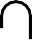 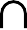 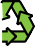 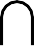 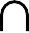 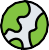 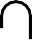 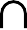 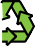 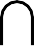 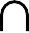 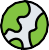 COMMUNITY BAG PROGRAM 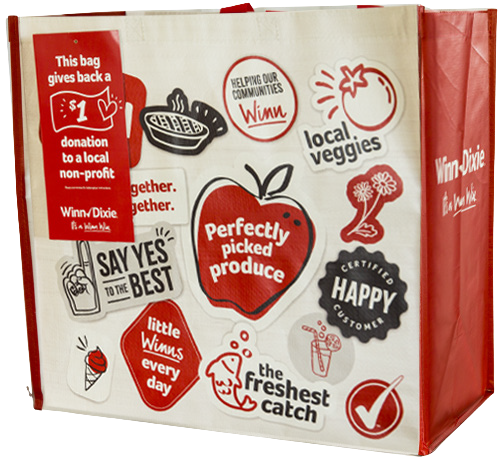 Thank Your Supporters Email & Social Post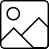 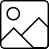 SUBJECT: Thank you for your support!Hello,Through the Winn-Dixie Community Bag Program, we received $[money raised] in donations from bag sales in the month of [benefiting month]!We extend a HUGE thank you for your participation and support during our benefiting month of the Winn-Dixie Community Bag Program. Whether you bought a bag or helped spread the word, we couldn’t have done this without you. The money generated will help us to [share what you’ll do with the donations]. Thank        you again for making this a fun and successful experience for [name of the organization].But guess what? We’re not done! Anyone can continue to support [name of the organization] by visiting any  Winn-Dixie, purchasing the Community Bag and using the attached Giving Tag to send a $1 donation to us any time throughout the year!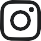 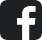 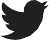 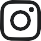 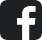 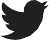 Share With Your FollowersThank you! We raised $[donation amount] through the Winn-Dixie Community Bag Program! Guess what? You can still support us by visiting any Winn-Dixie, purchasing the Community Bag and using the attached Giving Tag to send a $1 donation to us any time throughout the year.seg.2givelocal.com